Date: 16-06-2023Notice	It is hereby notified that the Netaji Subhas Open University (NSOU) Study Centre will remain closed on 18-06-2023 due to Panchayat General Election Training. 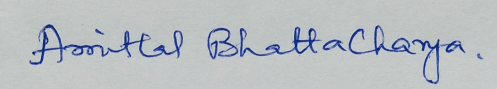 								(Amitlal Bhattacharya) 								        Coordinator 								        Study Centre 